H L Á Š E N Í   M Í S T N Í H O   R O Z H L A S U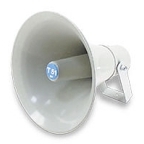 PONDĚLÍ – 21. 8. 2017Milí spoluobčané.Přeji vám příjemné dopoledne.Poslechněte si hlášení.MUDr. Peter Keller oznamuje, že v době od 21. srpna do 1. září čerpá dovolenou.Zastupuje ho bude MUDr. Kafka ve Velké Bystřici. Další podrobnosti ve vývěsce.Ve středu 23. srpna jste všichni srdečně zváni na hřiště k udírně, kde budou pro vás od 17.00 hodin připravené grilované špízy a hermelíny, uzená vysoká žebra a uzená krkovice. Přijďte si pochutnat, těší se na vás pořadatelé. Nikol drůbež vám v pátek 25. srpna v době od 8.00 do 8.15 u OÚ hodin nabídne k prodeji: kuřice – 24 týdnů staré různých barev, káčata, husokáčata, krůty, roční slepice – 70,-Kč/ks, chovné kohouty, krmné směsi a vitamíny. Firma MAKRO ve Velké Bystřici přijme pokladní a asistenty prodeje – třísměnný pracovní režim nebo stálá noční směna. Bližší informace podá personální oddělení.Ve dnech 23. srpna až 12. září se uskuteční společné letecké cvičení příslušníků Armády ČR a armád členských a partnerských států NATO. Součástí cvičení budou ostré střelby na leteckých střelnicích ve vojenských výcvikových prostorech Libavá a Boletice. Omlouváme se za zvýšenou hlukovou zátěž v průběhu cvičení. KOBERCE TREND na ulici Hněvotínská 54 B v Olomouci mají letní výprodej – slevy až 60 %, který potrvá do konce srpna. Přijďte se přesvědčit o skvělých cenách na koberce, kusovky, PVC, vinyl, běhouny a další sortiment do prodejny Koberce Trend v Olomouci na ulici Hněvotínská 54 B.Oznámení občanům: na obecním sídlišti probíhají stavební práce z důvodu rekonstrukce vodovodu, veřejného osvětlení, datových rozvodů a přeložky nízkého napětí (zahájeny 6/2017). V průběhu realizace může dojít k omezení dodávky vody a elektrické energie. Ztíženo je i parkování osobních vozidel. Prosíme nájemníky obecního sídliště o trpělivost a shovívavost.Plánovaný termín ukončení: 9 – 10/2017.